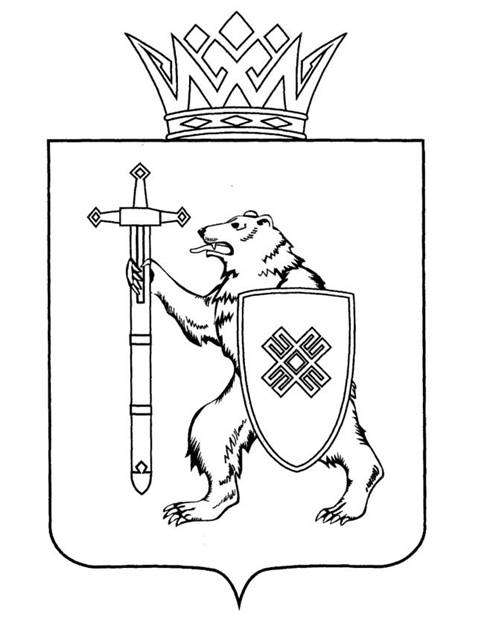 Тел. (8362) 64-14-17, 64-13-99, факс (8362) 64-14-11, E-mail: info@gsmari.ruПРОТОКОЛ № 68КОМИТЕТА ГОСУДАРСТВЕННОГО СОБРАНИЯ РЕСПУБЛИКИ МАРИЙ ЭЛ ПО РАЗВИТИЮ ПРОИЗВОДСТВЕННОГО КОМПЛЕКСАПОВЕСТКА ДНЯ:1. О проекте постановления Государственного Собрания Республики Марий Эл «О назначении мирового судьи судебного участка № 3 Йошкар-Олинского судебного района Республики Марий Эл».Комитет решил:1. Поддержать кандидатуру Иванова Ильи Олеговича для назначения на трехлетний срок полномочий мировым судьей судебного участка № 3 Йошкар-Олинского судебного района Республики Марий Эл.2. Проект постановления поддержать и внести на рассмотрение Государственного Собрания.2. О проекте постановления Государственного Собрания Республики Марий Эл «О назначении мирового судьи судебного участка № 9 Йошкар-Олинского судебного района Республики Марий Эл».Комитет решил: 1. Поддержать кандидатуру Васильева Вадима Геннадьевича для назначения на трехлетний срок полномочий мировым судьей судебного участка № 9 Йошкар-Олинского судебного района Республики Марий Эл.2. Проект постановления поддержать и внести на рассмотрение Государственного Собрания.3. О проекте постановления Государственного Собрания Республики Марий Эл «О назначении мирового судьи судебного участка № 11 Йошкар-Олинского судебного района Республики Марий Эл».Комитет решил: 1. Поддержать кандидатуру Светлаковой Екатерины Витальевны для назначения на трехлетний срок полномочий мировым судьей судебного участка № 11 Йошкар-Олинского судебного района Республики Марий Эл.2. Проект постановления поддержать и внести на рассмотрение Государственного Собрания.4. О проекте постановления Государственного Собрания Республики Марий Эл «О назначении мирового судьи судебного участка № 16 Волжского судебного района Республики Марий Эл».Комитет решил: 1. Поддержать кандидатуру Камалиева Артура Рустамовича для назначения мировым судьей судебного участка № 16 Волжского судебного района Республики Марий Эл.2. Проект постановления поддержать и внести на рассмотрение Государственного Собрания.5. О проекте закона Республики Марий Эл «О поправке 70 к Конституции Республики Марий Эл».Комитет решил: Поддержать проект закона Республики Марий Эл «О поправке 70 к Конституции Республики Марий Эл» и внести на рассмотрение тридцать седьмой сессии Государственного Собрания Республики Марий Эл.6. О проекте закона Республики Марий Эл «О внесении изменения в статью 2 Закона Республики Марий Эл «Об установлении дополнительных ограничений розничной продажи алкогольной продукции на территории Республики Марий Эл».Комитет решил: Поддержать проект закона Республики Марий Эл «О внесении изменения в статью 2 Закона Республики Марий Эл «Об установлении дополнительных ограничений розничной продажи алкогольной продукции на территории Республики Марий Эл» и внести на рассмотрение тридцать седьмой сессии Государственного Собрания Республики Марий Эл.7. О проекте закона Республики Марий Эл «О внесении изменения в статью 1 Закона Республики Марий Эл «О регулировании отдельных отношений по организации проведения капитального ремонта общего имущества в многоквартирных домах на территории Республики Марий Эл».Комитет решил: Поддержать проект закона Республики Марий Эл «О внесении изменения в статью 1 Закона Республики Марий Эл «О регулировании отдельных отношений по организации проведения капитального ремонта общего имущества в многоквартирных домах на территории Республики Марий Эл» и внести на рассмотрение тридцать седьмой сессии Государственного Собрания Республики Марий Эл.8. О проекте закона Республики Марий Эл «О внесении изменений в статью 4 Закона Республики Марий Эл «О регулировании отдельных отношений в сфере организации регулярных перевозок пассажиров и багажа автомобильным транспортом и городским наземным электрическим транспортом на территории Республики Марий Эл».Комитет решил: Поддержать проект закона Республики Марий Эл «О внесении изменений в статью 4 Закона Республики Марий Эл «О регулировании отдельных отношений в сфере организации регулярных перевозок пассажиров и багажа автомобильным транспортом и городским наземным электрическим транспортом на территории Республики Марий Эл» и внести на рассмотрение тридцать седьмой сессии Государственного Собрания Республики Марий Эл.9. О проекте закона Республики Марий Эл «О внесении изменений в Закон Республики Марий Эл «О регулировании отдельных отношений в сфере организации регулярных перевозок пассажиров и багажа автомобильным транспортом и городским наземным электрическим транспортом на территории Республики Марий Эл».Комитет решил: Поддержать проект закона Республики Марий Эл «О внесении изменений в Закон Республики Марий Эл «О регулировании отдельных отношений в сфере организации регулярных перевозок пассажиров и багажа автомобильным транспортом и городским наземным электрическим транспортом на территории Республики Марий Эл» и внести на рассмотрение тридцать седьмой сессии Государственного Собрания Республики Марий Эл.10. О проекте закона Республики Марий Эл «О внесении изменений в Закон Республики Марий Эл «Об административных правонарушениях в Республике Марий Эл».Комитет решил: Поддержать проект закона Республики Марий Эл «О внесении изменений в Закон Республики Марий Эл «Об административных правонарушениях в Республике Марий Эл» и внести на рассмотрение тридцать седьмой сессии Государственного Собрания Республики Марий Эл.11. О проекте закона Республики Марий Эл «Об исполнении республиканского бюджета Республики Марий Эл за 2022 год».Комитет решил: Поддержать проект закона Республики Марий Эл «Об исполнении республиканского бюджета Республики Марий Эл за 2022 год» и внести на рассмотрение тридцать седьмой сессии Государственного Собрания Республики Марий Эл.12. О проекте закона Республики Марий Эл «Об исполнении бюджета территориального фонда обязательного медицинского страхования Республики Марий Эл за 2022 год».Комитет решил: Поддержать проект закона Республики Марий Эл «Об исполнении бюджета территориального фонда обязательного медицинского страхования Республики Марий Эл за 2022 год» и внести на рассмотрение тридцать седьмой сессии Государственного Собрания Республики Марий Эл.13. О проекте закона Республики Марий Эл «О внесении изменений в некоторые законодательные акты Республики Марий Эл о выборах».Комитет решил: Поддержать проект закона Республики Марий Эл «О внесении изменений в некоторые законодательные акты Республики Марий Эл о выборах» и внести на рассмотрение тридцать седьмой сессии Государственного Собрания Республики Марий Эл.14. О проекте постановления Государственного Собрания Республики Марий Эл «Об отчете Центральной избирательной комиссии Республики Марий Эл о расходовании средств республиканского бюджета Республики Марий Эл, выделенных на подготовку и проведение дополнительных выборов депутата Государственного Собрания Республики Марий Эл седьмого созыва по Луговому одномандатному избирательному округу № 33».Комитет решил: Поддержать проект постановления Государственного Собрания Республики Марий Эл «Об отчете Центральной избирательной комиссии Республики Марий Эл о расходовании средств республиканского бюджета Республики Марий Эл, выделенных на подготовку и проведение дополнительных выборов депутата Государственного Собрания Республики Марий Эл седьмого созыва по Луговому одномандатному избирательному округу № 33» и внести на рассмотрение тридцать седьмой сессии Государственного Собрания Республики Марий Эл.15. О проекте закона Республики Марий Эл «О внесении изменений в некоторые законодательные акты Республики Марий Эл».Комитет решил: Поддержать проект закона Республики Марий Эл «О внесении изменений в некоторые законодательные акты Республики Марий Эл» и внести на рассмотрение тридцать седьмой сессии Государственного Собрания Республики Марий Эл.16. О проекте закона Республики Марий Эл «О внесении изменений в Закон Республики Марий Эл «О культуре».Комитет решил: Поддержать проект закона Республики Марий Эл «О внесении изменений в Закон Республики Марий Эл «О культуре» и внести на рассмотрение тридцать седьмой сессии Государственного Собрания Республики Марий Эл.17. О проекте закона Республики Марий Эл «О внесении изменения в статью 3 Закона Республики Марий Эл «О физической культуре и спорте в Республике Марий Эл».Комитет решил: Поддержать проект закона Республики Марий Эл «О внесении изменения в статью 3 Закона Республики Марий Эл «О физической культуре и спорте в Республике Марий Эл» и внести на рассмотрение тридцать седьмой сессии Государственного Собрания Республики Марий Эл.18. О проекте закона Республики Марий Эл «О внесении изменений в статью 4 Закона Республики Марий Эл «О регулировании отдельных отношений в области охоты и сохранения охотничьих ресурсов на территории Республики Марий Эл».Комитет решил: Поддержать проект закона Республики Марий Эл «О внесении изменений в статью 4 Закона Республики Марий Эл «О регулировании отдельных отношений в области охоты и сохранения охотничьих ресурсов на территории Республики Марий Эл» и внести на рассмотрение тридцать седьмой сессии Государственного Собрания Республики Марий Эл.19. О проекте постановления Государственного Собрания Республики Марий Эл «Об аудиторе Государственной счетной палаты Республики Марий Эл».Комитет решил: Поддержать проект постановления Государственного Собрания Республики Марий Эл «Об аудиторе Государственной счетной палаты Республики Марий Эл» и внести на рассмотрение тридцать седьмой сессии Государственного Собрания Республики Марий Эл.20. О проекте постановления Государственного Собрания Республики Марий Эл «Об объединении отдельных населенных пунктов на территории Куженерского района Республики Марий Эл».Комитет решил: Поддержать проект постановления Государственного Собрания Республики Марий Эл «Об объединении отдельных населенных пунктов на территории Куженерского района Республики Марий Эл» и внести на рассмотрение тридцать седьмой сессии Государственного Собрания Республики Марий Эл.21. О проекте постановления Государственного Собрания Республики Марий Эл «Об объединении отдельных населенных пунктов на территории Моркинского района Республики Марий Эл».Комитет решил: Поддержать проект постановления Государственного Собрания Республики Марий Эл «Об объединении отдельных населенных пунктов на территории Моркинского района Республики Марий Эл» и внести на рассмотрение тридцать седьмой сессии Государственного Собрания Республики Марий Эл.22. О проекте постановления Государственного Собрания Республики Марий Эл «О порядке размещения текстов постановлений Государственного Собрания Республики Марий Эл на официальном сайте «Официальное опубликование нормативных правовых актов Республики Марий Эл».Комитет решил: Поддержать проект постановления Государственного Собрания Республики Марий Эл «О порядке размещения текстов постановлений Государственного Собрания Республики Марий Эл на официальном сайте «Официальное опубликование нормативных правовых актов Республики Марий Эл» и внести на рассмотрение тридцать седьмой сессии Государственного Собрания Республики Марий Эл.23. О проекте постановления Государственного Собрания Республики Марий Эл «О внесении изменения в Перечень информации о деятельности Государственного Собрания Республики Марий Эл, размещаемой на официальном сайте Государственного Собрания Республики Марий Эл».Комитет решил: Поддержать проект постановления Государственного Собрания Республики Марий Эл «О внесении изменения в Перечень информации о деятельности Государственного Собрания Республики Марий Эл, размещаемой на официальном сайте Государственного Собрания Республики Марий Эл» и внести на рассмотрение тридцать седьмой сессии Государственного Собрания Республики Марий Эл.24. О проекте постановления Государственного Собрания Республики Марий Эл «О внесении изменений в Постановление Государственного Собрания Республики Марий Эл «О комитетах Государственного Собрания Республики Марий Эл седьмого созыва».Комитет решил: Поддержать проект постановления Государственного Собрания Республики Марий Эл «О внесении изменений в Постановление Государственного Собрания Республики Марий Эл «О комитетах Государственного Собрания Республики Марий Эл седьмого созыва» и внести на рассмотрение тридцать седьмой сессии Государственного Собрания Республики Марий Эл.25. О проекте постановления Государственного Собрания Республики Марий Эл «О назначении члена Квалификационной коллегии судей Республики Марий Эл - представителя общественности».Комитет решил: Поддержать проект постановления Государственного Собрания Республики Марий Эл «О назначении члена Квалификационной коллегии судей Республики Марий Эл - представителя общественности» и внести на рассмотрение тридцать седьмой сессии Государственного Собрания Республики Марий Эл.26. Об отчете Главы Республики Марий Эл о результатах деятельности Правительства Республики Марий Эл.Комитет решил: Информацию принять к сведению27. О предложениях к повестке дня тридцать седьмой сессии Государственного Собрания Республики Марий Эл седьмого созыва.Комитет решил:1. Согласиться с предложенной повесткой дня тридцать седьмой сессии Государственного Собрания Республики Марий Эл. 2. Проект постановления поддержать и внести на рассмотрение тридцать седьмой сессии Государственного Собрания Республики Марий Эл.28. О проекте постановления Государственного Собрания Республики Марий Эл «О секретариате тридцать седьмой сессии Государственного Собрания Республики Марий Эл седьмого созыва».Комитет решил:1. Согласиться с предложенными кандидатурами в состав секретариата тридцать седьмой сессии Государственного Собрания Республики Марий Эл.2. Проект постановления поддержать и внести на рассмотрение тридцать седьмой сессии Государственного Собрания Республики Марий Эл.29. О проекте постановления Государственного Собрания Республики Марий Эл «О порядке работы тридцать седьмой сессии Государственного Собрания Республики Марий Эл седьмого созыва».Комитет решил:Согласиться с порядком работы тридцать седьмой сессии Государственного Собрания Республики Марий Эл, проект постановления поддержать и внести на рассмотрение Государственного Собрания Республики Марий Эл.30. Разное.Предложений, замечаний, вопросов от депутатов не поступило.Информация о проектах федеральных законов, законодательных инициативах и обращениях законодательных (представительных) органов государственной власти субъектов Российской ФедерацииПроекты федеральных законов:31. Проект федерального закона № 342275-8 «О внесении изменений в Жилищный кодекс Российской Федерации» (в части устранения трудновыполнимых условий осуществления реконструкции, перепланировки и (или) переустройства помещений, расположенных в многоквартирных домах) - вносит Государственный Совет Удмуртской Республики.32. Проект федерального закона № 340155-8 «О внесении изменений в статью 4 Закона Российской Федерации «О статусе столицы Российской Федерации» и статью 157 Жилищного кодекса Российской Федерации» (предоставление отдельному субъекту Российской Федерации права установления порядка расчета размера платы за отопление) - вносит Правительство Российской Федерации.33. Проект федерального закона № 342393-8 «О внесении изменений в статью 18 Федерального закона «О внесении изменений в отдельные законодательные акты Российской Федерации» (в части использования исключительных прав на произведения правообладателей без их разрешения) - вносят депутаты Государственной Думы Г.А.Зюганов, В.И.Кашин, И.И.Мельников и др.34. Проект федерального закона № 332581-8 «О внесении изменения в статью 159 Жилищного кодекса Российской Федерации» (в части совершенствования порядка предоставления субсидии на оплату жилого помещения и коммунальных услуг) - вносят депутаты Государственной Думы С.М.Миронов, Г.П.Хованская, Г.Ю.Семигин и др.35. Проект федерального закона № 324108-8 «О внесении изменений в статью 157 Жилищного кодекса Российской Федерации» (установление дополнительных требований к платежному документу) - вносят депутаты Государственной Думы А.Г.Нечаев, В.А.Даванков, А.В.Демин и др.36. Проект федерального закона № 337932-8 «О внесении изменения в Федеральный закон «О введении в действие Жилищного кодекса Российской Федерации» (о порядке внесения изменений в Жилищный кодекс Российской Федерации) - вносят депутаты Государственной Думы Л.Э.Слуцкий, С.Д.Леонов, Я.Е.Нилов и др.37. Проект федерального закона № 337950-8 «О внесении изменения в Федеральный закон «О введении в действие Градостроительного кодекса Российской Федерации» (о порядке внесения изменений в Градостроительный кодекс Российской Федерации) - вносят депутаты Государственной Думы Л.Э.Слуцкий, С.Д.Леонов, Я.Е.Нилов и др.38. Проект федерального закона № 353469-8 «О внесении изменений в Закон Российской Федерации «О защите прав потребителей» (о предоставлении потребителю ссылки на запись в реестре выданных сертификатов соответствия и зарегистрированных деклараций о соответствии товаров (продукции) требованиям, установленным техническими регламентами и (или) обязательным требованиям) - вносят депутаты Государственной Думы Т.В.Буцкая, Е.А.Вторыгина, И.Ю.Кастюкевич, О.О.Коробова и др.39. Проект федерального закона № 366535-8 «О внесении изменений в статьи 3 и 4 Федерального закона «О внесении изменений в Федеральный закон «О государственных и муниципальных унитарных предприятиях» и Федеральный закон «О защите конкуренции» (о переносе срока вступления в силу запрета на осуществление деятельности унитарных предприятий на конкурентных рынках) - вносят сенаторы Российской Федерации В.И.Матвиенко и А.В.Кутепов.40. Проект федерального закона № 370360-8 «О внесении изменений в статью 16 Федерального закона «О государственном регулировании производства и оборота этилового спирта, алкогольной и спиртосодержащей продукции и об ограничении потребления (распития) алкогольной продукции» (в части наделения органов государственной власти субъектов Российской Федерации полномочием по установлению дополнительных ограничений времени, условий и мест розничной продажи алкогольной продукции при оказании услуг общественного питания, расположенных в многоквартирных домах и (или) на прилегающих к ним территориях) - вносит Законодательное Собрание Нижегородской области.41. Проект федерального закона № 365083-8 «О внесении изменений в Федеральный закон «О промышленной политике в Российской Федерации» (об особенностях создания и развития индустриальных (промышленных) парков, промышленных технопарков, промышленных кластеров на территориях Донецкой Народной Республики, Луганской Народной Республики, Запорожской области и Херсонской области) - вносят депутаты Государственной Думы Д.Б.Кравченко, С.М.Сокол, И.Н.Игошин и др.Законодательные инициативы законодательных (представительных) органов государственной власти субъектов Российской Федерации:42. О законодательной инициативе Архангельского областного Собрания депутатов по внесению проекта федерального закона «О внесении изменений в статью 16 Федерального закона «О государственном регулировании производства и оборота этилового спирта, алкогольной и спиртосодержащей продукции и об ограничении потребления (распития) алкогольной продукции».43. О законодательной инициативе Государственного Совета Удмуртской Республики по внесению в Государственную Думу Федерального Собрания Российской Федерации проекта федерального закона «О внесении изменений в статью 14 Федерального закона «О Фонде содействия реформированию жилищно-коммунального хозяйства».44. О законодательной инициативе Законодательного Собрания Забайкальского края по внесению в Государственную Думу Федерального Собрания Российской Федерации проекта федерального закона «О внесении изменения в статью 16 Федерального закона «О государственном регулировании производства и оборота этилового спирта, алкогольной и спиртосодержащей продукции и об ограничении потребления (распития) алкогольной продукции».Обращения законодательных (представительных) органов государственной власти субъектов Российской Федерации:45. Об обращении Орловского областного Совета народных депутатов в Государственную Думу Федерального Собрания Российской Федерации по вопросу совершенствования механизмов поддержки малого и среднего предпринимательства в Российской Федерации путем установления статуса семейных предприятий.46. Об обращении Парламента Республики Северная Осетия – Алания к Председателю Государственной Думы Федерального Собрания Российской Федерации В.В.Володину и Председателю Правительства Российской Федерации М.В.Мишустину по вопросу возложения на теплоснабжающие организации обязанностей по замене, техническому обслуживанию и ремонту теплообменных установок, являющихся составной частью закрытых систем теплоснабжения (горячего водоснабжения), расположенных в многоквартирных домах.По вопросам 31 – 46 о проектах федеральных законов, законодательных инициативах и обращениях, поступивших на рассмотрение Комитета, Комитет решил: Информацию, представленную по данным вопросам, принять к сведению.МАРИЙ ЭЛ РЕСПУБЛИКЫН КУГЫЖАНЫШ ПОГЫНЖОГОСУДАРСТВЕННОЕ СОБРАНИЕ РЕСПУБЛИКИ МАРИЙ ЭЛПРОИЗВОДСТВО КОМПЛЕКС ВИЯҥДЫМЕ ШОТЫШТО КОМИТЕТКОМИТЕТ ПО РАЗВИТИЮ ПРОИЗВОДСТВЕННОГО КОМПЛЕКСАЛенин проспект, 29-ше,Йошкар-Ола, 424001Ленинский проспект, 29,г. Йошкар-Ола, 42400123 июня 2023 года14:00Зал заседаний Государственного Собрания Республики Марий Эл